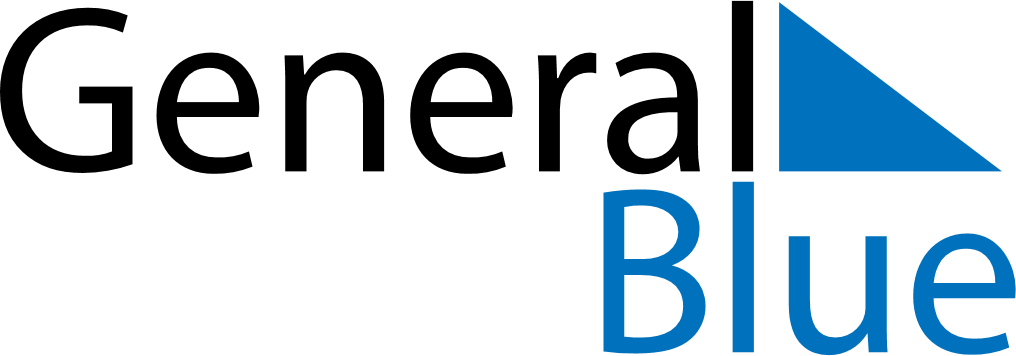 October 2021October 2021October 2021October 2021South KoreaSouth KoreaSouth KoreaMondayTuesdayWednesdayThursdayFridaySaturdaySaturdaySunday1223National Foundation Day456789910Hangul DayHangul Day111213141516161718192021222323242526272829303031